Муниципальное автономное общеобразовательное учреждениеСредняя общеобразовательная школа № 8г. Южно-Сахалинск                                                        ОТЧЕТ                              занятий внеурочной деятельности                                                      «Хочу все знать»                                             за 2016/2017 учебный годРуководитель: Холина Е.В.Класс:4-АКоличество занятий в неделю:1                                                     2017год                                           г.Южно-Сахалинск   Внеурочная деятельность  оказывает существенное воспитательное воздействие на учащихся:  -способствует возникновению у ребенка потребности в саморазвитии;- формирует у ребенка готовность и привычку к творческой деятельности; - повышает собственную самооценку ученика, его статус в глазах сверстников, педагогов. У детей формируются представления о трудовой деятельности, уважение к труду и его результатам, идёт развитие толерантности в межличностном общении и взаимодействии.    Содержание занятий, предусмотренных в рамках внеурочной деятельности, сформировано с учётом пожеланий обучающихся и их родителей и реализуется посредством различных форм организации.Направление внеурочной деятельности логическо - поисковое Название программы «Хочу все знать»Актуальность: в содержании курса интегрированы задания из различных областей знаний: русского языка, литературы, математики, окружающего мира. Особое внимание обращено на развитие логического мышления младших школьниковЦели и задачи реализации данной программы создать условия для формирования интеллектуальной активности; расширить и углубить знания по математике и русскому языку, -способствовать расширению кругозора;-развивать мотивацию к познанию и творчеству;-развивать любознательность, сообразительность при выполнении разнообразных заданий проблемного и эвристического характера;-формировать логическое и творческое мышление, речь учащихся;-воспитывать чувства справедливости, ответственности;-обучать младших школьников работе с различными источниками информации;-развивать коммуникативную компетентность через парную и групповую работу.Место занятий в рамках  программы В содержании курса интегрированы задания из различных областей знаний: русского языка, литературы, математики, окружающего мира. Особое внимание обращено на развитие логического мышления младших школьников.	В основе заданий, которые предлагается выполнить детям, лежит игра, преподносимая на фоне познавательного материала. Известно, что, играя, дети всегда лучше понимают и запоминают материал. Виды деятельности учащихся на занятиях Данная программа построена так, что большую часть материала учащиеся не просто активно запоминают, а фактически сами же и открывают: разгадывают, расшифровывают, составляют. Практические занятия с элементами игр и игровых элементов, дидактических и раздаточных материалов, пословиц и поговорок, считалок, рифмовок, ребусов, кроссвордов, головоломок, сказок, заинтересовывают детей. -решение логических задач по разным отраслям знаний;-работа с различными источниками информации;-составление собственных логических задач, ребусов, головоломок.Форма проведения занятий-выпуск книг-самоделок собственных логических заданий;-подготовка и проведение детьми "Минуток смекалки" на уроках;- интеллектуальные  игры.Уровень воспитательного результата   Во время занятий происходит становление у детей развитых форм самосознания и самоконтроля. Учащиеся достигают значительных успехов в своем развитии, они многому научаются и эти умения применяют в учебной работе, что приводит к успехам в школьной деятельности. А это означает, что возникает интерес к учебе. Формируемые на занятии универсальные учебные действия: Общая оценка занятий внеурочной деятельности «отлично »Занятия внеурочной деятельности проходят эффективно. Учащимся нравится посещать занятия, родители удовлетворены организацией данной деятельности.
Насколько удалось достигнуть поставленной цели (ПОДРОБНО)План-конспект одного из занятий Внеурочная деятельность в 4-м классе «Хочу все знать»Учитель: Холина Е.В.Тема: Тренировка концентрации внимания Цель занятия:Развитие у детей познавательных способностей (внимание, восприятие, воображение, различные виды памяти и мышления)Задачи:Тренировка внимания;Совершенствование мыслительных операций;Развитие умения решать нестандартные задачи;Формировать стремление ребёнка к размышлению и поиску;Развивать навыки контроля и самоконтроля;Развивать у ребят уверенность в своих силах, в возможностях своего интеллекта.Ожидаемые результаты:Развитие у детей познавательных интересов, возникновение (у кого-то закрепление) интереса к учёбе; снижение тревожности.Формирование УУД.Личностные результаты:Определять и высказывать под руководством педагога самые простые общие для всех людей правила поведения при сотрудничестве.В предложенных педагогом ситуациях общения и сотрудничества, опираясь на общие для всех простые правила поведения, делать выбор, при поддержке других участников группы и педагога, как поступить.Метапредметные результаты:Регулятивные УУД:Определять и формулировать цель деятельности с помощью учителя.Проговаривать последовательность действий.Учиться высказывать своё предположение (версию) на основе работы с иллюстрацией.Учиться отличать верно выполненное задание от неверного.Учиться совместно с учителем и другими учениками давать эмоциональную оценкусвоей деятельности и товарищей.Познавательные УУД:Добывать новые знания: находить ответы на вопросы, используя свой жизненный опыт и информацию, полученную от учителя.Перерабатывать полученную информацию: делать выводы в результате совместной работы.Преобразовывать информацию из одной формы в другую;находить и формулировать решение задачи с помощью простейших моделей (предметных, рисунков, схематических рисунков, схем).Коммуникативные УУД:Донести свою позицию до других: оформлять свою мысль в устной письменной речи.Слушать и понимать речь других.Совместно договариваться о правилах общения и поведения в школе и следовать им.Элементы содержания: упражнения для развития внимания; логически-поисковые задания, нестандартные задачи.Технологии, применяемые на занятии: технология подготовки ребёнка к активной познавательной деятельности, технология развития творческих способностей, технология коллективной работы с классом, информационные и здоровьесберегающие технологии, технология интерактивного обучения.Организация пространстваМетапредметные связиФормы работыРесурсыокружающий мирФронтальная работа, работа в группах, метод информационного поискаИнформационные (тетрадь «Умники и умницы» Холодовой)Технические (интерактивная доска, проектор, ноутбук)Демонстрационные (Презентация ppt, видеоролик о кузнечике, карточки с рисунками, электронное приложение к занятию в PDF).Технологическая карта занятияЭтап занятияДеятельность учителя                                                 Деятельность обучающихсяФормируемые УУДI. Мотивация к внеурочной деятельности.Организационный моментПроверка готовности к занятию.Слушают учителя. Принимают участие в диалоге.Осознанный переход обучающихся из урочной деятельности в пространство внеурочной жизнедеятельности.II. Мозговая гимнастикаПредлагаются физические упражнения«Качания головой»«Ленивые восьмерки»«Шапка для размышлений»«Зоркие глазки»«Стрельба глазами»Выполняют упражнения:30секПо 3 раза каждой рукой3 разаПо 6 кругов5-6 разКоммуникативныеУмение с достаточной полнотой и точностью выполнять упражнения для развития психических процессов: увеличение объема памяти, повышение устойчивости внимания, ускорение решения элементарных интеллектуальных задач, убыстрение психомоторных процессов.III. РазминкаПодготовка детей к активной познавательной деятельности.Фронтальная работаПрезентация ppt с видеороликомПредлагаются 10 легких, способные вызвать интерес вопросы, рассчитанные на сообразительность, быстроту реакции, окрашенные немалой долей юмора.Отвечают на вопросы презентации, слушают рассказ учителя о самой маленькой птичке колибри, просматривают видеоролик «Где у кузнечика уши?»ПознавательныеУмение добывать новые знания: находить ответы на вопросы, используя свой жизненный опыт и информацию, полученную от учителя.РегулятивныеПредвосхищение результата и уровня усвоения знаний, осознание того, что уже усвоено и что нужно усвоить, осознание качества и уровня усвоения, оценка результатаКоммуникативныеВыражение своих мыслей с достаточной полнотой и точностью; аргументация своего мнения и позиции в коммуникации.IV. Тренировка вниманияЭлектронное приложение1) Игра «Внимание»Проверка индивидуальная, самооценка выполнения задания.2) Разгадывание головоломки (Организует работу в группах с раздаточным материалом и последующим отчетом)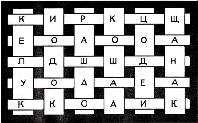 3) Геометрический контруктор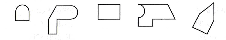 4) «Найди ошибку»Индивидуальные тетради.1) Запоминают в течение 3 секунд изображение и по команде учителя рисуют его как можно точнее. Проверяют и оценивают свою успешность.2) Находят 11 названий домашних животных.3) Составляют предложенные фигуры из мелких геометрических фигур.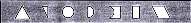 4) Анализируя предложенные картинки, находят допущенные художником ошибкиПытаются исправить возникшие ошибкиРегулятивныеВыполнение пробного учебного действия, составление плана и последовательности действий, оценка результатов работы.Высказывание своего предположения (версии) на основе работы с иллюстрациейПознавательные: анализ, сравнение; определение основной и второстепенной информации; постановка и формулирование проблемы; структурирование знаний.Перерабатывать полученную информацию: делать выводы в результате совместной работы. Составление целого из частей, построение логической цепочки рассужденийКоммуникативныесотрудничать с товарищами при выполнении заданий в паре;  устанавливать очередность действий; осуществлять взаимопроверку; объединять полученные результаты; формирование и аргументация своего мнения и позиции в коммуникации.ЛичностныеОпределять и высказывать под руководством педагога самые простые общие для всех людей правила поведения при сотрудничестве. В предложенных ситуациях общения и сотрудничества, делать выбор, при поддержке других участников группы и педагогаV. ФизминуткаВыполняют упражненияVI. Логически-поисковые заданияОрганизует индивидуальную работу учащихся в рабочих тетрадях, затем самопроверку с использованием экрана1) Предлагает подобрать пары прилагательных, иногда однокоренных, а порой просто внешне похожих к каждому существительному.2) Получи новое слово, прочитав данное по звукам с конца3) Расставь числа от 11 до 17 так, чтобы сумма чисел по каждой из двух окружностей и по каждому из обозначенных радиусов была одинаковой и равнялась 42.Подбирают прилагательные. И записывают в тетрадь.(лесистый край, лесной аромат;Яблочный пирог, яблоневый сад и т.д.)2) Читают слово по звукам с конца, и полученный ответ записывают в тетрадь.(Лён – ноль)3) Расставляют числа в окружности.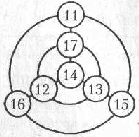 Познавательные: анализ, сравнение, обобщение, аналогия;извлечение из математических текстов необходимой информации; использование знаково-символических средств; выполнение действий по алгоритму; построение логической цепи рассуждений, доказательство. Перерабатывать полученную информацию: делать выводы в результате совместной работы.РегулятивныеВыполнение пробного учебного действия, составление плана и последовательности действий, оценка результатов работы, отличение верно выполненного задания от неверного.Коммуникативныеосуществлять самопроверку; объединять полученные результаты; формирование и аргументация своего мнения и позиции в коммуникации.VII. Мозговая гимнастикаПредлагаются физические упражнения«Качания головой»«Ленивые восьмерки»«Шапка для размышлений»«Зоркие глазки»«Стрельба глазами»Выполняют упражнения:30секПо 3 раза каждой рукой3 разаПо 6 кругов5-6 разКоммуникативныеУмение с достаточной полнотой и точностью выполнять упражнения для развития психических процессов: увеличение объема памяти, повышение устойчивости внимания, ускорение решения элементарных интеллектуальных задач, убыстрение психомоторных процессов.VIII. Нестандартные задачиОрганизует групповую работу Проверка по электронному приложениюЧитают, решают задачи.ЛичностныеОпределять и высказывать под руководством педагога самые простые общие для всех людей правила поведения при сотрудничестве. В предложенных ситуациях общения и сотрудничества, делать выбор, при поддержке других участников группы и педагогаРегулятивныеОпределение последовательности действий, осознание того, что уже усвоено и что нужно усвоить.ПознавательныеИзвлечение из математических текстов необходимой информации; обобщение, аналогия; самостоятельное создание алгоритмов деятельностиXII. Рефлексия.Что показалось самым трудным на занятии?Продолжите фразу «Мне занятие …, тем что …»Высказывают свои впечатления от работыЛичностныеУмение выполнять самооценку на основе критерия успешности учебной деятельности Регулятивные.Предвосхищение результата и уровня усвоения знаний, осознание качества и уровня усвоения, оценка результатаКоммуникативныеУмение с достаточной полнотой и точностью выражать свои мыслиПроблемы и пути их решения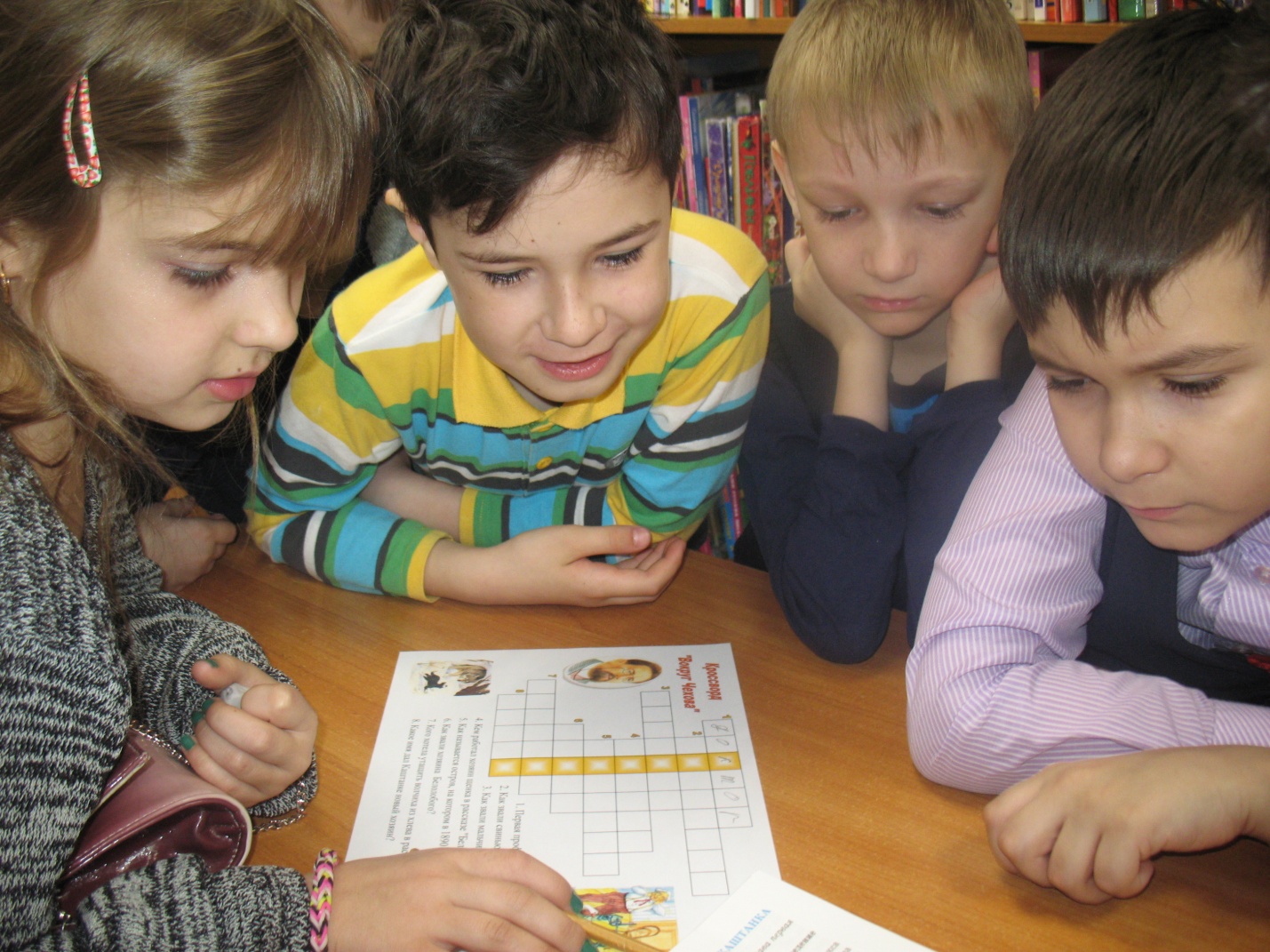 УУДПо плануФактическиЛичностные·        развивать самостоятельность и личную ответственность в информационной деятельности;·        формировать личностный смысл учения;·        формировать целостный взгляд на окружающий мир.+Познавательные·        определять виды отношений между понятиями;·        решать комбинаторные задачи с помощью таблиц и графов;·        находить закономерность в окружающем мире и русском языке;·        устанавливать ситуативную связь между понятиями;·        рассуждать и делать выводы в рассуждениях;·        решать логические задачи с помощью связок «и», «или», «если …, то».+Регулятивные·        осваивать способы решения проблем поискового характера;·        определять наиболее эффективные способы решения поставленной задачи;·        осваивать формы познавательной и личностной рефлексии;·        познавательные УУД;·        осознанно строить речевое высказывание;·        овладевать логическими действиями: обобщение, классификация, построение рассуждения;·        учиться использовать различные способы анализа, передачи и интерпретации информации  в соответствии с задачами.+Коммуникативные·        учиться давать оценку и самооценку своей деятельности и других;·        формировать мотивацию к работе на результат;·        учиться конструктивно разрешать конфликт посредством сотрудничества или компромисса.+